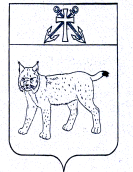 ПРОЕКТАДМИНИСТРАЦИЯ УСТЬ-КУБИНСКОГОМУНИЦИПАЛЬНОГО ОКРУГАПОСТАНОВЛЕНИЕс. Устьеот                                                                                                                             №О Порядке разработки прогноза социально-экономического развития Усть-Кубинского муниципального округаВ соответствии со ст. 173 Бюджетного кодекса Российской Федерации, Положением о бюджетном процессе в Усть-Кубинском муниципальном районе, утвержденным решением Представительного Собрания округа 25 октября 2022 года № 30, ст. 42 Устава округа администрация округаПОСТАНОВЛЯЕТ:1. Утвердить прилагаемый Порядок разработки прогноза социально-экономического развития Усть-Кубинского муниципального округа.2. Признать утратившим силу постановление администрации района от 21 августа 2013 года № 869 «О Порядке разработки прогноза социально-экономического развития района».3. Настоящее постановление вступает в силу со дня его подписания и подлежит обнародованию.Глава округа                                                                                                      И.В. Быков ПОРЯДОК РАЗРАБОТКИ ПРОГНОЗАСОЦИАЛЬНО-ЭКОНОМИЧЕСКОГО РАЗВИТИЯУСТЬ-КУБИНСКОГО МУНИЦИПАЛЬНОГО ОКРУГА(далее – Положение)1. Общие положения1.1. Настоящий Порядок регулирует правовые основы и содержание прогноза социально-экономического развития, общий порядок разработки прогнозных показателей.1.2. В настоящем порядке используются следующие понятия и термины: Прогноз социально-экономического развития – документ стратегического планирования, содержащий результаты процесса прогнозирования в форме системы социально-экономических показателей, характеризующих вероятное состояние социально-экономической ситуации в Усть-Кубинском муниципальном районе (далее - районе) на среднесрочный период с учетом возможных тенденций.Отчетный финансовый год – год, предшествующий текущему финансовому году.Текущий финансовый год – год, в котором осуществляется исполнение бюджета, составление и рассмотрение проекта бюджета на очередной финансовый год (очередной финансовый год и плановый период).Очередной финансовый год – год, следующий за текущим финансовым годом.Плановый период – два года и более лет, следующие за очередным финансовым годом.1.3. Прогнозирование социально-экономического развития округа - деятельность органов местного самоуправления по разработке, утверждению прогнозов социально-экономического развития и их использованию в управлении экономикой округа.2. Разработка прогноза социально-экономического развития2.1. Прогноз социально-экономического развития округа (далее – Прогноз) разрабатывается исходя из комплексного анализа состояния и ресурсного потенциала отраслей экономики, сложившейся социально-экономической ситуации в округе, а также с учетом целей и задач, стоящих перед округом в экономике и социальной сфере.2.2. Прогнозные показатели социально-экономического развития округа разрабатываются на основе прогнозов организаций округа, отчетных данных органов статистики и налоговых органов в соответствии с методическими материалами Минэкономразвития Российской Федерации по разработке показателей прогнозов социально-экономического развития.2.3. Прогноз включает количественные показатели и качественные характеристики макроэкономической ситуации, экономической структуры, научно-технического развития, уровня и качества жизни, а также развития систем образования, культуры и здравоохранения округа.Прогноз должен содержать:2.3.1. Итоги социально-экономического развития округа за отчетный финансовый год.2.3.2. Оценку социально-экономического развития до конца текущего финансового года.2.3.3. Прогноз развития экономики и социальной сферы на очередной финансовый год по основным макроэкономическим показателям:- объем отгрузки промышленной продукции в отраслевом разрезе;- финансовые результаты организаций округа;- остаточная балансовая стоимость основных фондов на конец года;- фонд оплаты труда и численность занятых в экономике;- численность населения до 18 лет (включительно);- объем розничного товарооборота и оборота общественного питания;- объем платных услуг населению;- индекс потребительских цен.Прогноз сопровождается пояснительной запиской, содержащей обоснование параметров прогноза, в том числе их сопоставление с ранее утвержденными параметрами с указанием причин и факторов прогнозируемых изменений.2.4. Прогноз является основой для разработки бюджета округа на очередной финансовый год и плановый период.Изменение прогноза в ходе составления и рассмотрения проекта бюджета влечет за собой изменение основных характеристик бюджета.2.5. Прогноз разрабатывается ежегодно в сроки, установленные муниципальным правовым актом администрации района о разработке проекта бюджета района.2.6. Разработка прогнозных показателей развития муниципального сектора экономики является составной частью прогноза развития округа.2.7. Органы администрации округа, имеющие в своем ведении муниципальные предприятия (учреждения), в сроки, установленные муниципальным правовым актом администрации округа о разработке проекта бюджета округа, представляют в отдел экономики, отраслевого развития и контроля администрации округа производственные и финансовые показатели за отчетный финансовый год и плановые периоды по подведомственным предприятиям (учреждениям), необходимые для разработки прогноза развития муниципального сектора экономики.2.8. Ответственным за разработку прогноза является отдел экономики, отраслевого развития и контроля администрации округа.3. Подготовка прогнозно-аналитического материала о социально-экономической ситуации в округе в текущем финансовом году и основных направлениях развития на перспективу3.1. Прогнозно-аналитические материалы являются описательной частью прогнозных показателей и используются для подготовки отчетов о деятельности главы округа и администрации округа.3.2. Разделы прогнозно-аналитического материала о социально-экономической ситуации в Усть-Кубинском муниципальном округе в текущем финансовом году и основных направлениях развития на перспективу разрабатываются органами, структурными подразделениями администрации округа по курируемым ими отраслям и сферам.3.3. В указанных материалах по каждой отрасли и сфере должны быть отражены:а) по отраслям производственной сферы - ситуация в отрасли (сфере), изменения, произошедшие в текущем, ожидаемые в очередном году и на перспективу, положительные тенденции и проблемы развития (с конкретными примерами, обоснованиями, указанием основных факторов и причин);б) по отраслям непроизводственной сферы - ситуация в отрасли (сфере), изменение основных показателей, характеризующих состояние отрасли, изменение сети учреждений, бюджетное финансирование, характеристика материально-технической базы и ее изменение, реализация федеральных и муниципальных целевых программ, приоритетных национальных проектов, вопросы реформирования отрасли, обеспеченность квалифицированными кадрами, изменение заработной платы и т.д.;в) основные задачи и приоритеты развития отрасли (сферы) на очередной финансовый год и на перспективу;г) предложения по улучшению ситуации в отрасли (сфере) с указанием мер (мероприятий), необходимых к принятию на областном и федеральном уровнях.3.4. Структура, сроки и порядок представления сводного материала уточняются в соответствии с постановлением администрации округа о разработке проекта бюджета округа на очередной финансовый год и плановый период.Утвержденопостановлением администрации округа от _________ № ___